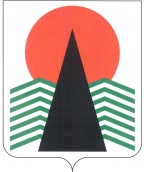 АДМИНИСТРАЦИЯ  НЕФТЕЮГАНСКОГО  РАЙОНАпостановлениег.НефтеюганскО внесении изменений в постановление администрации Нефтеюганского района от 26.02.2016 № 251-па «Об утверждении списка очередности сноса жилых домов, 
жилые помещения которых признаны непригодными для проживания 
и/или жилых домов признанных аварийными, а также планируемых 
к признанию аварийными в 2016-2020 годов и на период до 2030 года»В соответствии с постановлением Правительства Ханты-Мансийского автономного округа – Югры от 09.10.2013 № 408-п «О государственной программе Ханты-Мансийского автономного округа – Югры «Обеспечение доступным 
и комфортным жильем жителей Ханты-Мансийского автономного округа – Югры 
в 2018-2025 годах и на период до 2030 года», распоряжениями администраций городского и сельских поселений Нефтеюганского района о признании многоквартирных домов аварийными и подлежащими сносу, в целях реализации постановления администрации Нефтеюганского района от 31.10.2016 № 1803-па-нпа «Об утверждении муниципальной программы Нефтеюганского района «Обеспечение доступным и комфортным жильем жителей Нефтеюганского района в 2017-2020 годах», в связи со сносом непригодных для проживания жилых домов, признанием жилых домов аварийными  п о с т а н о в л я ю:Внести в постановление администрации Нефтеюганского района 
от 26.02.2016 № 251-па «Об утверждении списка очередности сноса жилых домов, жилые помещения которых признаны непригодными для проживания и/или жилых домов признанных аварийными, а также планируемых к признанию аварийными
 в 2016-2020 годов и на период до 2030 года» следующие изменения:Заголовок изложить в следующей редакции:	«Об утверждении списка очередности сноса жилых домов, 
жилые помещения которых признаны непригодными для проживания, 
и/или жилых домов, признанных аварийными, а также планируемых 
к признанию аварийными в 2018-2020 годах и на период до 2030 года».Констатирующую часть изложить в следующей редакции:	«Во исполнение постановления Правительства Ханты-Мансийского автономного округа – Югры от 09.10.2013 № 408-п «О государственной программе Ханты-Мансийского автономного округа – Югры «Обеспечение доступным 
и комфортным жильем жителей Ханты-Мансийского автономного округа – Югры 
в 2018-2025 годах и на период до 2030 года», постановления администрации Нефтеюганского района от 31.10.2016 № 1803-па-нпа «Об утверждении муниципальной программы Нефтеюганского района «Обеспечение доступным 
и комфортным жильем жителей Нефтеюганского района в 2017-2020 годах», распоряжений администраций городского и сельских поселений Нефтеюганского района о признании многоквартирных домов аварийными и подлежащими сносу» 
п о с т а н о в л я ю:».Пункт 1.1 изложить в следующей редакции:	«1.1. Список очередности сноса жилых домов, жилые помещения которых признаны непригодными для проживания, и/или жилых домов, признанных аварийными, а также планируемых к признанию аварийными в 2018-2020 годах 
и на период до 2030 года.».Приложение к постановлению изложить в редакции согласно приложению к настоящему постановлению.Настоящее постановление подлежит размещению на официальном сайте органов местного самоуправления Нефтеюганского района.Контроль за выполнением постановления возложить на директора 
департамента имущественных отношений – заместителя главы Нефтеюганского 
района Бородкину О.В.Исполняющий обязанности Главы района							С.А.КудашкинПриложение к постановлению администрации Нефтеюганского районаот 10.12.2018 № 2260-паСПИСОК очередности сноса жилых домов, жилые помещения которых признаны непригодными для проживания, и/или жилых домов, признанных аварийными, 
а также планируемых к признанию аварийными в 2018-2020 годах 
и на период до 2030 года10.12.2018№ 2260-па№ 2260-па№ п/пАдрес№ в реестре очередности  расселения поселения Нефтеюганского районаФизическийизнос (аварийное/непригодное)Количество расселяемых квартир всего:                                       кол-во квартир/кв.м123455МО сп.КаркатеевыМО сп.КаркатеевыМО сп.КаркатеевыМО сп.КаркатеевыМО сп.КаркатеевыМО сп.Каркатеевы2018201820182018201820181.ул. Садовая дом 111аварийное12489,402.ул. Садовая дом 122аварийное12495,703.ул. Центральная дом 13аварийное12509,804.ул. Центральная дом 64аварийное12501,205.ул. Центральная дом 45аварийное12509,406.ул. Центральная дом 26аварийное12509,307.ул. Центральная дом 57аварийное12499,608.ул. Молодежная дом 298аварийное6302,309.ул. Центральная дом 169аварийное12497,9010.ул. Молодежная дом 1510аварийное12501,3011.ул. Центральная дом 311аварийное12509,901265325,802021-20302021-20302021-20302021-20302021-20302021-203012.ул. Центральная д.2012планируемый 
к признанию21561,8021561,80Итого по поселениюИтого по поселениюИтого по поселению1475887,60МО сп.Куть-ЯхМО сп.Куть-ЯхМО сп.Куть-ЯхМО сп.Куть-ЯхМО сп.Куть-ЯхМО сп.Куть-Ях20182018201820182018201813.ул. Строителей дом  61аварийное292,1014.ул. Строителей дом  52аварийное292,0015.ул. Железнодорожная дом 33аварийное172,6016.ул. Железнодорожная дом 94аварийное398,7017.ул. Луговая дом  35аварийный4147,1018.ул. Строителей дом  86аварийный291,6019.ул. Дружбы дом  47аварийный3108,3020.ул. Центральная дом  138аварийный277,8021.ул. Матросова дом 69аварийный2119,3022.ул. Центральная дом  1010аварийный276,0023.ул. 60 лет ВЛКСМ дом 511аварийный278,30251053,802020-20302020-20302020-20302020-20302020-20302020-203024.ул. Луговая дом  412планируемый к признанию4161,8025.ул. Дружбы дом  613планируемый к признанию3144,6026.ул. Юбилейная дом  914непригодное292,3027.ул. Луговая дом  515планируемый к признанию4140,9028.ул. Луговая дом  916планируемый к признанию4195,6029.ул. Луговая дом  1017планируемый к признанию3146,8030.ул. Матросова дом 218планируемый к признанию276,9031.ул. Строителей дом 119планируемый к признанию397,4032.Ул. Строителей дом 220планируемый к признанию5212,5033.ул. Юбилейная дом 421планируемый к признанию371,3034.ул. Юбилейная дом 522планируемый к признанию291,9035.ул. Луговая дом  223планируемый к признанию4176,5036.ул. 60 лет ВЛКСМ дом 624планируемый к признанию290,8037.ул. 60 лет ВЛКСМ дом 725планируемый к признанию292,4038.ул. 60 лет ВЛКСМ дом 826планируемый к признанию389,6039.ул. Молодежная дом  327планируемый к признанию3148,8040.ул. Молодежная дом  4 28планируемый к признанию4160,8041.ул. Центральная дом  1229планируемый к признанию297,3042.ул. Центральная дом  1430планируемый к признанию294,2043.ул. Центральная дом  1531планируемый к признанию2120,9044.Ул. Мира  дом  132планируемый к признанию2120,6045.ул. Строителей дом 1033планируемый к признанию289,9046.ул. Юбилейная дом 1034планируемый к признанию292,9047.ул. Луговая дом  135планируемый к признанию3143,5048.ул. Матросова дом 136планируемый к признанию137,2049.ул. Молодежная дом  1 37планируемый к признанию4180,5050.ул. Молодежная дом  538планируемый к признанию273,9051.ул. Молодежная дом  739планируемый к признанию3108,7052.ул. Центральная дом  1140планируемый к признанию2133,6053.ул. Молодежная дом 1041планируемый к признанию152,4054.ул. Молодежная дом 1442планируемый к признанию137,50823574,00Итого по поселениюИтого по поселениюИтого по поселению1074627,80МО сп.СалымМО сп.СалымМО сп.СалымМО сп.СалымМО сп.СалымМО сп.Салым20182018201820182018201855.ул. Комсомольская дом 141аварийное2121,9056.ул. Строителей дом 14а2аварийное (расселен)12699,2757.ул. 45 лет Победы дом 13аварийное (расселен)16526,9058.ул. Лесная дом 34аварийное3113,8059.ул. Комсомольская дом 35аварийное9313,1060.ул. Лесная дом 96аварийное4151,5061.ул. Лесная дом 127аварийное399,5062.ул. Лесная дом 148аварийное377,7063.ул. Приозерная дом 69аварийное361,9064.ул. Приозерная дом 810аварийное386,9065.ул. Приозерная дом 1011планируемый к признанию277,4066.ул. Приозерная дом 1312аварийное362,1067.ул. Приозерная дом 1513аварийное385,5068.ул. Приозерная дом 1614аварийное3128,6069.ул. Комсомольская дом 915планируемый к признанию4199,4870.ул. Комсомольская дом 1316аварийное250,4071.ул. 45 лет Победы дом 1017аварийный12668,32994039,1720192019201920192019201972.п. Сивыс-ях дом 318планируемый к признанию12494,5073.ул. Молодежная дом 219планируемый к признанию12608,7074.ул. 45 лет Победы дом 220планируемый к признанию12668,24361771,4420202020202020202020202075.ул. 45 лет Победы дом 621аварийный231038,6076.ул. 45 лет Победы дом 822планируемыйк признанию12668,1077.п. Сивыс-ях дом 123планируемыйк признанию12514,90472221,602021-20302021-20302021-20302021-20302021-20302021-203078.ул. Строителей 1224планируемый к признанию18951,5079.ул. Северная д.125планируемый к признанию12735,3080.ул. Северная д.226планируемый к признанию14638,7081.ул. Северная д.327планируемый к признанию18967,6082.ул. Школьная д.328планируемый к признанию2122,6083.ул. Школьная д.729планируемый к признанию149,0084.ул. Зеленая д.230планируемый к признанию3143,6085.ул. Зеленая д.331планируемый к признанию4150,0086.ул. Зеленая д.532планируемый к признанию4127,0087.ул. Зеленая д.633планируемый к признанию2123,0088.ул. Зеленая д.734планируемый к признанию4168,0089.ул. Зеленая д.835планируемый к признанию2160,0090.ул. Речная д.536планируемый к признанию394,7091.ул. Речная д.637планируемый к признанию3118,0092.ул. Речная д.1938планируемый к признанию2129,0093.ул. Еловая д.439планируемый к признанию4122,0094.ул. Еловая д.640планируемый к признанию279,0095.ул. Еловая д.741планируемый к признанию2140,0096.ул. Новая дом 642планируемый к признанию282,0097.ул. Таежная дом 243планируемый к признанию236,801045137,80Итого по поселениюИтого по поселениюИтого по поселению27412655,11МО сп.СентябрьскийМО сп.СентябрьскийМО сп.СентябрьскийМО сп.СентябрьскийМО сп.СентябрьскийМО сп.Сентябрьский20182018201820182018201898.сп. Сентябрьский дом № 111аварийный (расселен)12499,999.сп. Сентябрьский дом № 142аварийный (расселен)16900,8100.сп. Сентябрьский дом № 293аварийный (расселен)2110,4301511,10201920192019201920192019101.сп. Сентябрьский дом № 154аварийный13896,30102.сп. Сентябрьский дом № 75аварийный12535,90103.сп. Сентябрьский дом № 46аварийный12474,10371906,302020-2030104.сп. Сентябрьский дом № 347аварийный2153,202153,20Итого по поселениюИтого по поселениюИтого по поселению693570,60МО сп.СингапайМО сп.СингапайМО сп.СингапайМО сп.СингапайМО сп.СингапайМО сп.Сингапай202020202020202020202020105.п. Сингапай, ул. Центральная, 111аварийное20880,00106.п. Сингапай, ул. Центральная, 142аварийное20890,00107.с.Чеускино,ул. Новая, дом 13аварийное12498,00108.п. Сингапай, ул. Центральная д 14аварийное2142,40542410,402021-20302021-20302021-20302021-20302021-20302021-2030109.п.Сингапай, ул. Центральная, дом 25аварийное2142,40110.п.Сингапай, ул. Центральная, 136аварийное20850,00111.п.Сингапай, ул. Центральная, дом 37аварийное3142,30112.п.Сингапай, ул. Центральная, 128аварийное20882,00113.п.Сингапай, ул. Центральная, 169аварийное10370,00114.п. Сингапай,ул. Центральная, дом 1710аварийное20890,00115.п. Сингапай,ул. Центральная, дом 1811аварийное20870,00116.п. Сингапай, ул. Центральная, 1512аварийное20895,00117.п. Сингапай,ул. Центральная, дом 1913аварийное20873,00118.п. Сингапай,ул. Центральная, дом 2014аварийное14204,80119.п. Сингапай,ул. Центральная, дом 615непригодный7143,20120.п. Сингапай,ул. Центральная, дом 716непригодный3143,20121.п. Сингапай,пер. Лесной, дом 2217непригодный15220,90122.п. Сингапай,пер. Лесной, дом 2418непригодный21220,70123.с.Чеускино,ул. Новая, дом 619непригодный12516,00124.с.Чеускино,ул. Новая, дом 320непригодный12502,00125.с.Чеускино,ул. Новая, дом 221непригодный12507,00126.п. Сингапай,пер. Лесной, дом 2322планируемый к признанию13227,50127.п. Сингапай, мкр. Усть-Балык, дом 123планируемый к признанию16506,00128.п. Сингапай, мкр. Усть-Балык, дом 224планируемый к признанию12530,00129.п. Сингапай, мкр. Усть-Балык, дом 325планируемый к признанию12703,00130.п. Сингапай, мкр. Усть-Балык, дом 426планируемый к признанию12698,20131.п. Сингапай, мкр. Усть-Балык, дом 527планируемый к признанию13485,60132.п. Сингапай, мкр. Усть-Балык, дом 5а28планируемый к признанию5210,00133.п. Сингапай, мкр. Усть-Балык, дом 629планируемый к признанию6313,60134.п. Сингапай, мкр. Усть-Балык, дом 730планируемый к признанию8443,20135.п. Сингапай, мкр. Усть-Балык, дом 1131планируемый к признанию2111,00136.п. Сингапай, мкр. Усть-Балык, дом 1332планируемый к признанию290,70137.с. Чеускино,ул. Новая, дом 533планируемый к признанию12503,00138.с. Чеускино,ул. Новая, дом 834планируемый к признанию12509,00139.с.Чеускино,ул. Новая, дом 735планируемый к признанию12892,0032312578,60 Итого по МО Итого по МО Итого по МО37714989,00МО сп.Усть-ЮганМО сп.Усть-ЮганМО сп.Усть-ЮганМО сп.Усть-ЮганМО сп.Усть-ЮганМО сп.Усть-Юган201920192019201920192019140.п. Юганская Обь, ул. Тобольская, дом 131аварийное3194,50141.п. Юганская Обь, ул. Тобольская, дом 142аварийное3159,00142.п. Юганская Обь, ул. Тобольская, дом. 163аварийное4209,80143.п. Юганская Обь, ул. Тобольская, дом 184аварийное4179,70144.п. Усть-Юган, квартал 2-3, дом 5а5аварийное144,68145.п. Усть-Юган, квартал 2-2, дом 22 а6аварийное137,70146.п. Усть-Юган, квартал 2-2, дом 18 а7аварийное151,10147.п. Усть-Юган, квартал 2-3, дом 4 а8аварийное143,37148.п. Усть-Юган, квартал 2-1, дом 33 а9аварийное137,90149.п. Усть-Юган, квартал 2-1, дом 35 а10аварийное138,00150.п. Усть-Юган, квартал 2-1, дом 36 а11аварийное138,20151.п. Усть-Юган, квартал 2-1, дом 37 а12аварийное138,40221072,352021-20302021-20302021-20302021-20302021-20302021-2030152.п. Юганская Обь, ул. Тобольская, д. 33    13аварийное3184,80153.п. Юганская Обь, ул. Криворожская 2914аварийное4205,50154.п. Усть-Юган, д. 1615аварийное17360,20155.п. Юганская Обь, ул. Тобольская 3516аварийное4205,90156.п. Юганская Обь, ул. Криворожская 1017аварийное4175,90157.п. Юганская Обь, ул. Юганская 1418аварийное3175,80158.п. Юганская Обь, ул. Юганская 1519аварийное3177,20159.п. Юганская Обь, ул. Криворожская 2420аварийное3163,20160.п. Юганская Обь, ул. Мостовиков  121аварийное16880,10161.п. Юганская Обь, ул. Криворожская 922аварийное2140,10162.п. Юганская Обь, ул. Юганская 123аварийное12734,30163.п. Юганская Обь, ул. Тобольская 3924аварийное4171,10164.п. Юганская Обь, ул. Юганская 3125аварийное3162,10165.п. Юганская Обь, ул. Юганская 3226аварийное5202,40166.п. Юганская Обь, ул. Тобольская 1027аварийное4215,70167.п. Юганская Обь, ул. Тобольская 1728аварийное4167,10168.п. Юганская Обь, ул. Криворожская 1129аварийное3150,90169.п. Юганская Обь, ул. Криворожская 1330аварийное3151,90170.п. Юганская Обь, ул. Криворожская 1431аварийное3151,90171.п. Юганская Обь, ул. Криворожская 1532аварийное3153,20172.п. Юганская Обь, ул. Криворожская 1633аварийное3153,60173.п. Юганская Обь, ул. Криворожская 1734аварийное4185,50174.п. Юганская Обь, ул. Тобольская 1935аварийное4180,00175.п. Юганская Обь, ул. Тобольская 3136аварийное3152,80176.п. Юганская Обь, ул. Тобольская 3737аварийное3151,80177.п. Юганская Обь, ул. Тобольская 4438аварийное9414,90178.п. Юганская Обь, ул. Криворожская 1839аварийное3169,90179.п. Юганская Обь, ул. Криворожская 3240аварийное3162,50180.п. Усть-Юган, квартал 2-2, д 11-1241аварийное2146,00181.п. Усть-Юган, квартал 2-2, д 13-1442аварийное2144,80182.п. Усть-Юган, кквартал 2-2, д 15-1643аварийное2166,00183.п. Усть-Юган, квартал 2-2, д 2644аварийное165,80184.п. Усть-Юган, квартал 2-2, д 3145аварийное179,93185.п. Юганская Обь, ул. Юганская 746аварийное3192,10186.п. Юганская Обь, ул. Юганская 3047аварийное4178,40187.п. Юганская Обь, ул. Тобольская 348планируемый к признанию3213,70188.п. Юганская Обь, ул. Тобольская 1549планируемый к признанию3134,30189.п. Юганская Обь, ул. Тобольская 450планируемый к признанию4244,40190.п. Юганская Обь, ул. Тобольская 551планируемый к признанию5342,00191.п. Юганская Обь, ул. Тобольская 652планируемый к признанию4177,80192.п. Юганская Обь, ул. Тобольская 853планируемый к признанию4244,40193.п. Юганская Обь, ул. Тобольская 254планируемый к признанию5285,30194.п. Юганская Обь, ул. Тобольская 2155планируемый к признанию3180,40195.п. Юганская Обь, ул. Тобольская 3256планируемый к признанию2152,70196.п. Юганская Обь, ул. Тобольская 3357планируемый к признанию3184,80197.п. Юганская Обь, ул. Тобольская 3458планируемый к признанию4150,50198.п. Юганская Обь, ул. Тобольская 3859планируемый к признанию3166,50199.п. Юганская Обь, ул. Тобольская 4060планируемый к признанию5306,10200.п. Юганская Обь, ул. Тобольская 4261планируемый к признанию4246,80201.п. Юганская Обь, ул. Юганская 262планируемый к признанию4207,10202.п. Юганская Обь, ул. Юганская 363планируемый к признанию4214,70203.п. Юганская Обь, ул. Юганская 464планируемый к признанию3155,70204.п. Юганская Обь, ул. Юганская 565планируемый к признанию3188,80205.п. Юганская Обь, ул. Юганская 666планируемый к признанию4181,00206.п. Юганская Обь, ул. Юганская 867планируемый к признанию4227,90207.п. Юганская Обь, ул. Юганская 968планируемый к признанию2150,70208.п. Юганская Обь, ул. Юганская 1069планируемый к признанию5205,20209.п. Юганская Обь, ул. Юганская 1170планируемый к признанию4209,30210.п. Юганская Обь, ул. Юганская 1271планируемый к признанию4182,40211.п. Юганская Обь, ул. Юганская 1372планируемый к признанию3193,80212.п. Юганская Обь, ул. Юганская 2673планируемый к признанию4182,20213.п. Юганская Обь, ул. Юганская 2774планируемый к признанию3167,10214.п. Юганская Обь, ул. Юганская 2875планируемый к признанию3192,00215.п. Юганская Обь, ул. Юганская 3176планируемый к признанию3162,10216.п. Юганская Обь, ул. Юганская 3277планируемый к признанию5202,40217.п. Юганская Обь, ул. Юганская 3378планируемый к признанию3208,90218.п. Юганская Обь, ул. Юганская 3579планируемый к признанию3167,30219.п. Юганская Обь, ул. Юганская 3680планируемый к признанию3193,70220.п. Юганская Обь, ул. Юганская 3781планируемый к признанию5312,30221.п. Юганская Обь, ул. Криворожская 182планируемый к признанию4292,40222.п. Юганская Обь, ул. Криворожская 283планируемый к признанию4236,70223.п. Юганская Обь, ул. Криворожская 384планируемый к признанию4221,70224.п. Юганская Обь, ул. Криворожская 485планируемый к признанию3174,60225.п. Юганская Обь, ул. Криворожская 17а86планируемый к признанию3189,10226.п. Юганская Обь, ул. Криворожская 2187планируемый к признанию2156,40227.п. Юганская Обь, ул. Криворожская 2388планируемый к признанию2160,00228.п. Юганская Обь, ул. Криворожская 2589планируемый к признанию4183,30229.п. Юганская Обь, ул. Криворожская 2690планируемый к признанию4201,90230.п. Юганская Обь, ул. Криворожская 2791планируемый к признанию3183,70231.п. Юганская Обь, ул. Криворожская 2892планируемый к признанию3170,10232.п. Юганская Обь, ул. Криворожская 3093планируемый к признанию3200,1031316777,63Итого по МОИтого по МОИтого по МО33517849,98гп.Пойковскийгп.Пойковскийгп.Пойковскийгп.Пойковскийгп.Пойковскийгп.Пойковский201920192019201920192019233.Пойковский, 3-861аварийный27382,0027382,00202020202020202020202020234.Пойковский, СУ-905, дом 852аварийный4112,00235.Пойковский, СУБР, дом 17/33аварийный14256,00236.Пойковский, ул. Шестая, д.1294аварийный17389,00237.Пойковский, 3-295аварийный16920,00238.Пойковский, 3-56а6аварийный22362,00239.Пойковский, Дорожник 87аварийный19407,00240.Пойковский, 1-208аварийный16898,00241.Пойковский, 3-159аварийный13262,00242.Пойковский, 3-2010аварийный14262,00243.Пойковский, 1-10511аварийный16898,00244.Пойковский, 5-512аварийный16741,00245.Пойковский, ВПЧ10-113аварийный20804,00246.Пойковский, ВПЧ-1814аварийный21374,00247.Пойковский, СУ-905, дом 4115аварийный17232,00248.Пойковский, 3-2716аварийный16941,00249.Пойковский, 3-1617аварийный16935,00250.Пойковский,  1- 1718аварийный16901,00251.Пойковский, СУ-905, дом 5019аварийный4174,00252.Пойковский, 1- 2520аварийный12714,00253.Пойковский,  1- 321аварийный15875,00254.Пойковский, 1- 2322аварийный16901,00255.Пойковский,  1- 3923аварийный16921,00256.Пойковский, СУ-905, дом 4724аварийный9375,00257.Пойковский, СУ-905, дом 4825аварийный4175,00258.Пойковский, СУБР 17/132аварийный34286,00259.Пойковский, СУ-905 4435аварийный8160,00260.Пойковский, 1-8426аварийный16895,00261.Пойковский, 3-4934аварийный16745,00262.Пойковский, 1-7033аварийный16894,00263.Пойковский, 1-2937аварийный16903,00264.Пойковский, 3-3643аварийный24755,00265.Пойковский, 3-3744аварийный24771,00266.Пойковский, 3-3845аварийный24736,00267.Пойковский, 3-3941аварийный18749,00268.Пойковский, 3-5354аварийный48693,00269.Пойковский, 3-5455аварийный13351,00270.Пойковский, 3-5552аварийный28918,00271.Пойковский,  3-527аварийный16918,00272.Пойковский,  1-8128аварийный12760,50273.Пойковский,  1- 5329аварийный16902,30274.Пойковский,  ПССУ-330аварийный13262,20275.Пойковский,  1- 5431аварийный8493,80276.Пойковский, СУ-905- 5636аварийный4211,30277.Пойковский, СУ-905- 6138аварийный4190,90278.Пойковский,  1-539аварийный16895,80279.Пойковский,  1-6840аварийный16927,00280.Пойковский,  1-242аварийный16900,00281.Пойковский,  1-1546аварийный16903,10282.Пойковский, ПССУ- 147аварийный12194,20283.Пойковский, ПССУ- 248аварийный8333,40284.Пойковский, 3-4649аварийный16920,90285.Пойковский, 1-1150аварийный16911,50286.Пойковский,  1-3551аварийный16918,40287.Пойковский,  1- 4553аварийный16909,20288.Пойковский,  1-5656аварийный311007,60289.Пойковский, 1-3257аварийный16902,70290.Пойковский,  2-1158аварийный16892,10291.Пойковский,  6-36б59аварийный15292,80292.Пойковский, СУ-905 - 4560аварийный4115,10293.Пойковский, 1-6061аварийный16895,00294.Пойковский, 1-4662аварийный201083,60295.Пойковский, 1-1963аварийный16900,50296.Пойковский, 1-3464аварийный16918,20297.Пойковский, 1-10365аварийный16898,60298.Пойковский, Русак-166аварийный20270,60299.Пойковский, 6-36а67аварийный6386,00300.Пойковский, 3-2868аварийный16915,50301.Пойковский,1-5969аварийный16892,10302.Пойковский, 3-2570аварийный16894,30303.Пойковский, 3-3171аварийный16919,10304.Пойковский, 1-672аварийный16916,20305.Пойковский, 1-7373аварийный16894,10306.Пойковский, 3-3374аварийный16899,50307.Пойковский, 1-9975аварийный16900,10308.Пойковский, 3-1276аварийный16924,10309.Пойковский, 1-777аварийный11684,60310.Пойковский, 3-2378аварийный12721,50311.Пойковский, 1-8279аварийный12750,90312.Пойковский, 3-4080аварийный16983,60313.Пойковский, 3-4181аварийный261058,50314.Пойковский, 2-3482аварийный25534,40315.Пойковский, 1-3883аварийный16912,80316.Пойковский, 3-884аварийный16937,30317.Пойковский, Русак 285аварийный23357,70318.Пойковский, 1-95 86аварийный16892,00940,0058788,602021-20302021-20302021-20302021-20302021-20302021-2030319.Пойковский 3-9887непригодный16702,10320.Пойковский 3-87планируемый к признанию8668,50321.Пойковский 3-107планируемый к признанию28366,60322.Пойковский 3-11988непригодный16919,30323.Пойковский 3-3289непригодный 16914,50324.Пойковский 3-1планируемый к признанию16909,10325.Пойковский 3-390непригодный 16920,70326.Пойковский 3-13планируемый к признанию16925,10327.Пойковский 3-14планируемый к признанию16931,30328.Пойковский 3-18планируемый к признанию12756,20329.Пойковский 3-34планируемый к признанию24745,60330.Пойковский 3-35планируемый к признанию24786,90331.Пойковский 3-42планируемый к признанию24756,70332.Пойковский 3-43планируемый к признанию8491,60333.Пойковский 3-52планируемый к признанию12502,30334.Пойковский 3-62планируемый к признанию24715,20335.Пойковский 1-1491непригодный 10660,60336.Пойковский 1-1692непригодный 16900,40337.Пойковский 1-1893непригодный 16804,60338.Пойковский 1-2194непригодный 16904,70339.Пойковский 1-2495непригодный 16927,30340.Пойковский 1-2696непригодный 18819,00341.Пойковский 1-3097непригодный 16895,60342.Пойковский 1-4098непригодный 16898,70343.Пойковский 1-4799непригодный 16941,90344.Пойковский 1-50100непригодный 15888,40345.Пойковский 1-8101непригодный 12745,50346.Пойковский 1-9102непригодный 8504,20347.Пойковский 1-10планируемый к признанию8501,80348.Пойковский 1-22планируемый к признанию16900,90349.Пойковский 1-27планируемый к признанию16919,60350.Пойковский 1-48планируемый к признанию16901,20351.Пойковский 1-49планируемый к признанию12773,90352.Пойковский 1-52планируемый к признанию12760,50353.Пойковский 1-61103непригодный 16893,30354.Пойковский 1-62104непригодный 16889,70355.Пойковский 1-65105непригодный 16899,90356.Пойковский 1-66106непригодный 16895,80357.Пойковский 1-67107непригодный 16894,00358.Пойковский 1-75108непригодный 16888,50359.Пойковский 1-76109непригодный 12743,10360.Пойковский 1-78110непригодный 12811,80361.Пойковский 1-85111непригодный 16892,80362.Пойковский 1-88112непригодный 16897,70363.Пойковский 1-91113непригодный 12770,00364.Пойковский 1-94114непригодный 16892,90365.Пойковский 1-96115непригодный 12768,70366.Пойковский 1-98116непригодный 16894,90367.Пойковский 1-114117непригодный 16898,70368.Пойковский 1-100планируемый к признанию20892,50369.Пойковский 1-101планируемый к признанию20902,00370.Пойковский 1-102планируемый к признанию20888,60371.Пойковский 1-104планируемый к признанию20901,10372.Пойковский 1-113планируемый к признанию16897,60373.Пойковский 1-117планируемый к признанию18796,40374.Пойковский 1-118планируемыйк признанию18791,10375.Пойковский, Дорожник -1планируемый к признанию20914,50376.Пойковский, Дорожник -2планируемый к признанию31621,00377.Пойковский 2-4118непригодный 18877,70378.Пойковский 2-5119непригодный18876,30379.Пойковский 2-10120непригодный16815,80380.Пойковский 2-14121непригодный16902,70381.Пойковский 2-15122непригодный16888,60382.Пойковский 2-15а123непригодный18964,00383.Пойковский 2-16124непригодный20878,00384.Пойковский 2-17125непригодный16894,00385.Пойковский 2-18126непригодный16800,10386.Пойковский 2-22127непригодный16892,20387.Пойковский 2-26128непригодный16908,10388.Пойковский 2-35129непригодный51652,60389.Пойковский 2-6планируемый к признанию18873,10390.Пойковский 2-7планируемый к признанию16877,50391.Пойковский 2-9планируемый к признанию17846,50392.Пойковский 2-13планируемый к признанию24880,90393.Пойковский 2-21планируемый к признанию16855,60394.Пойковский 2-23планируемый к признанию12775,80395.Пойковский 2-24планируемый к признанию16816,60396.Пойковский 2-28планируемый к признанию16909,70397.Пойковский СУ-905-70130непригодный4129,00398.Пойковский Коржавино 113131непригодный3133,00399.Пойковский Коржавино 114132непригодный3133,00400. Пойковский Бамовская  1планируемый к признанию4216,10401. Пойковский Бамовская  2планируемый к признанию4228,70402. Пойковский Бамовская  3планируемый к признанию4208,30403. Пойковский Бамовская  4планируемый к признанию4231,70404. Пойковский Бамовская  5планируемый к признанию4181,30405. Пойковский Бамовская  6планируемый к признанию4206,00406. Пойковский Бамовская  7планируемый к признанию4233,20407. Пойковский Бамовская  8планируемый к признанию4214,70408. Пойковский Бамовская  9планируемый к признанию4273,30409. Пойковский Бамовская  10планируемый к признанию4214,50410. Пойковский Бамовская  11планируемый к признанию4240,60411. Пойковский Бамовская  12планируемый к признанию4259,20412. Пойковский Бамовская  13планируемый к признанию4207,40413. Пойковский Бамовская  14планируемый к признанию4257,10414.Пойковский Байкальская 1планируемый к признанию4278,40415.Пойковский Байкальская 2планируемый к признанию4234,60416.Пойковский Байкальская 3планируемый к признанию4262,10417.Пойковский Байкальская 4планируемый к признанию4204,80418.Пойковский Байкальская 5планируемый к признанию4234,40419.Пойковский Байкальская 6планируемый к признанию4262,70420.Пойковский Байкальская 7планируемый к признанию4231,50421.Пойковский Байкальская 8планируемый к признанию4236,60422.Пойковский Байкальская 9планируемый к признанию4267,90423.Пойковский Байкальская 10планируемый к признанию4254,10424.Пойковский Байкальская 12планируемый к признанию4263,80425.Пойковский Байкальская 14планируемый к признанию4280,50426.Пойковский Байкальская 16планируемый к признанию4295,40427.Пойковский Байкальская 18планируемый к признанию4255,80428.Пойковский Байкальская 20планируемый к признанию4127,40429.Пойковский Байкальская 16планируемый к признанию4295,40430.Пойковский Байкальская 18планируемый к признанию4255,80431.Пойковский Байкальская 20планируемый к признанию4127,40136072318,60Итого по поселениюИтого по поселениюИтого по поселению2327131489Итого по МО Нефтеюганский районИтого по МО Нефтеюганский районИтого по МО Нефтеюганский район3636191069,29